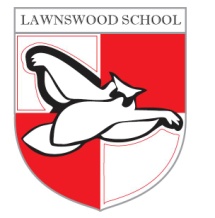 Please read the Sixth Form Prospectus or visit www.startinleeds.com for guidance.  If you need more help, please email or ring Leeds 0113 2844020. Please return application forms to main reception, or email the form to sixthform@elawnswood.co.uk  Please write in capital lettersPersonal DetailsExaminations (already taken or to be taken)Continue overleaf if necessaryPlease list your provisional choice of Year 12 coursesIf there is any further information you think would support your application, please write it in the box below.  Any information you give us will be treated confidentially.External applicants may email an electronic copy (sixthform@elawnswood.co.uk) or post to Zuhra Ullah, Head of Sixth Form, Lawnswood School, Ring Road, West Park, Leeds LS16 5AG. Please ensure you include a personal statement alongside contact details of your referee. SurnameForename(s)Sex (please tick)Male               FemaleDate of birthHome addressTelephone numberEmail addressCurrent schoolCurrent formCurrent school referee details (name, contact number and email address) Parent’s / Carer’s nameParent’s / Carer’s address (if different from above)Future career interest (if known)GCSE subjectTier(Foundation/Intermediate/Higher)Mock  resultPredicted orActual gradeYear exam takenGCSE subjectTier(Foundation/Intermediate/Higher)Mock  resultPredicted orActual gradeYear exam takenA Level courses (no more than 4, in order of preference)1.2.3.4.and/or CTEC courses 1.2.3. 